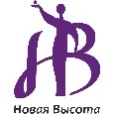 Критерии оценки конкурса «Верные друзья»Номинация «СОЦИАЛЬНЫЙ РАБОТНИК ГОДА»Президент Фонда «Новая высота»	И.А. Смолина№
п/пКритерии Стаж работы по профессии (специальности)Признание обществом заслуг участника конкурса (количество государственных и (или) общественных наград, премий и иных поощрений)Результаты и достижения в профессиональной (служебной) деятельности; победитель профессиональных конкурсовНаличие собственных инновационных разработок, технологий и методик в профессиональной сфере (авторская новизна, практичность, доступность, апробация и реализация социальных проектов и программ)Наличие «Интернет-ресурса» на интернет-сайте организации или на собственной Интернет-странице, реализующей социальные проекты и программы, включающая методические и (или) иные авторские разработки, фото и видеоматериалы, презентации, отражающие опыт работы конкурсанта (тематическая организованность представленной информации, образовательная и методическая ценность размещенных материалов, соответствующая современным требованиям, наличие, оригинальность и практическая значимость авторских социальных проектов, возможность использования материалов, культура представления информации, эффективность обратной связи)Результативность социально-реабилитационной деятельности (показатели социализированности личности воспитанников, разрешения конфликтных ситуаций в детском коллективе, детско-родительских отношениях, эффективность ранней профилактики правонарушений, ранней профилактики употребления ПАВ, эффективность работы по формированию ЗОЖ, положительная динамика школьной успеваемости воспитанников, активное участие детей в кружках и секциях дополнительного образования, участие детей в коллективных видах детской деятельности в учебное и внеурочное время)Наличие опыта работы с детьми с особыми потребностями в образовании (детьми с ограниченными возможностями здоровья, детьми-сиротами, детьми, находящимися в трудной жизненной ситуации)Участие в реализации программ (проектов, мероприятий) поддержки детей, проявляющих выдающиеся способности в обученииПоложительная оценка деятельности воспитателя со стороны родителей обучающихсяУчастие в реализации социально значимых проектов и программ, в сфере защиты и безопасности детейНепосредственное участие в общественной и (или) благотворительной деятельностиНаличие публикаций в СМИ